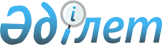 О выполнении Республикой Казахстан обязательств в рамках функционирования внутреннего рынка Евразийского экономического союзаРешение Коллегии Евразийской экономической комиссии от 26 июня 2018 года № 105
      Приняв к сведению информацию о результатах мониторинга выполнения Республикой Казахстан обязательств в рамках функционирования внутреннего рынка Евразийского экономического союза в части предоставления тарифной льготы в отношении сырья и (или) материалов в составе готовой продукции, произведенной при реализации специальных инвестиционных проектов на территории специальной экономической зоны или свободного склада, при ее вывозе на территорию Евразийского экономического союза, в соответствии с подпунктом 4 пункта 43 Положения о Евразийской экономической комиссии (приложение № 1 к Договору о Евразийском экономическом союзе от 29 мая 2014 года) Коллегия Евразийской экономической комиссии решила: 
      1. Уведомить Республику Казахстан о необходимости исполнения пункта 3 статьи 43 Договора о Евразийском экономическом союзе от 29 мая 2014 года, пункта 4 Протокола о едином таможенно-тарифном регулировании (приложение № 6 к Договору о Евразийском экономическом союзе от 29 мая 2014 года) и пункта 2 статьи 49 Таможенного кодекса Евразийского экономического союза при предоставлении тарифной льготы в отношении сырья и (или) материалов в составе готовой продукции, произведенной при реализации специальных инвестиционных проектов на территории специальной экономической зоны или свободного склада, при ее вывозе на территорию Евразийского экономического союза.
      2. Просить Правительство Республики Казахстан проинформировать Евразийскую экономическую комиссию о принятых мерах в течение 10 календарных дней с даты вступления настоящего Решения в силу. 
      3. Настоящее Решение вступает в силу по истечении 30 календарных дней с даты его официального опубликования. 
					© 2012. РГП на ПХВ «Институт законодательства и правовой информации Республики Казахстан» Министерства юстиции Республики Казахстан
				
      Председатель Коллегии 
Евразийской экономической комиссии

Т. Саркисян 
